НАКАЗПО ГАННІВСЬКІЙ ЗАГАЛЬНООСВІТНІЙ ШКОЛІ І-ІІІ СТУПЕНІВПЕТРІВСЬКОЇ РАЙОННОЇ РАДИ КІРОВОГРАДСЬКОЇ ОБЛАСТІвід 21 серпня 2019 року                                                                                               № 150с. ГаннівкаПро участь в І етапіВсеукраїнських учнівських турнірів у 2019/2020 навчальному роціНа виконання наказу начальника відділу освіти райдержадміністрації від 21 серпня 2019 року № 140 «Про організацію та проведення І етапу Всеукраїнських учнівських турнірів  у 2019/2020 навчальному році» НАКАЗУЮ:1. Заступнику директора з навчально-виховної роботи Ганнівської загальноосвітньої школи І-ІІІ ступенів ГРИШАЄВІЙ О.В., заступнику завідувача з навчально-виховної роботи Володимирівської загальноосвітньої школи І-ІІ ступенів, філії Ганнівської загальноосвітньої школи І-ІІІ ступенів ПОГОРЄЛІЙ Т.М., заступнику завідувача з навчально-виховної роботи Іскрівської загальноосвітньої школи І-ІІІ ступенів, філії Ганнівської загальноосвітньої школи І-ІІІ ступенів БОНДАРЄВІЙ Н.П.:до 2 вересня надіслати в районний методичний кабінет заявки на право участі в районних турнірах за відповідними  формами (додаток);забезпечити прибуття команд та членів журі на районний етап турнірів згідно з графіком на 830 ранку на базу Петрівського центру дитячої та юнацької творчості;відповідальність за збереження життя і здоров’я учасників турнірів покласти на керівників команд (додаток);провести відповідну підготовку переможців І етапу до ІІ етапу Всеукраїнських турнірів;забезпечити участь переможців у ІІ етапі Всеукраїнських учнівських турнірів.2. Контроль за виконанням даного наказу покласти на заступника директора з навчально-виховної роботи Ганнівської загальноосвітньої школи І-ІІІ ступенів ЩУРИК О.О., завідувача Володимирівської загальноосвітньої школи І-ІІ ступенів, філії Ганнівської загальноосвітньої школи І-ІІІ ступенів МІЩЕНКО М. І., на завідувача Іскрівської загальноосвітньої школи І-ІІІ ступенів, філії Ганнівської загальноосвітньої школи І-ІІІ ступенів ЯНИШИНА В.М. Директор школи                                                                                          О.КанівецьЗ наказом ознайомлені:                                                                          О.ЩурикО.ГришаєваВ.ЯнишинМ.МіщенкоН.БондарєваТ.ПогорєлаДодаток до наказу директора школи від 21.08.2019 року № 150Графік проведення І етапу Всеукраїнських  учнівських турніріву 2019/2020 навчальному роціЗАЯВКАна участь команди (назва навчального закладу)у I етапі Всеукраїнського учнівського турніру (назва турніру)Директор школи							                     (підпис)    П І П М.П.Журі  районного турніру юних  біологівЧИРВА Інна Миколаївна			- вчитель Петрівського НВО, голова журі;ОРИШАКА Оксана Вікторівна			-вчитель  Червонокостянтинівської ЗШ І-ІІІ ступенів;ЗАЛЕВСЬКА Наталія Олексіївна			- вчитель Луганської ЗШ  І-ІІІ ступенів;ПОЛТАВЕЦЬВалентина Іванівна			- вчитель Петрівського НВО.Ведучий турніру   КОБИЛЯНСЬКА Алла Леонідівна, вчитель Новостародубської ЗШ І-ІІІ ступенів.Журі         районного турніру юних  хіміківЄМЕЦЬ Валентина Іванівна			- вчитель  Петрівського НВО, голова журі;ЗАЛЕВСЬКА Наталія Олексіївна			- вчитель Луганської ЗШ І-ІІІ ступенів;ЖУШМАН Ніна Миколаївна	- вчитель Зеленської  ЗШ І-ІІ ступенів, філії Петрівської ЗШ І-ІІІ ступенів.Ведучий турніру   ШВЕЦЬ Олена Олександрівна - вчитель  Петрівського НВО.	Журі районного турніру юних  математиківДУСМУРАДОВА Лариса Григорівна	- вчитель Іскрівської ЗШ І-ІІІ ступенів, філії Ганнівської ЗШ І-ІІІ ступенів, голова журі;РОДЗІНСЬКАЮлія Квентинівна			- вчитель Луганської ЗШ І-ІІІ ступенів;ГЛУЩЕНКОЛюдмила Іларіонівна				- вчитель Петрівської ЗШ І-ІІІ ступенів;СОННИКЛюбов Миколаївна				- вчитель Петрівського НВО.Ведучий турніру   МУСІЄНКО Тамара Володимирівна - вчитель Новостародубської ЗШ І-ІІІ ступенів.	Журі районного турніру юних фізиківОРАНСЬКИЙ Олександр Володимирович		-вчитель Петрівського НВО, голова журі;ЧУДНИЙ Олег Васильович			- вчитель Петрівської ЗШ І-ІІІ ступенів;БОНДАРЄВАНеля Петрівна	- вчитель  Іскрівської  ЗШ І-ІІІ ступенів, філії Ганнівської ЗШ                            І-ІІІ ступенів;ЖУГАНОлена Альфредівна	- вчитель  Балахівської  ЗШ І-ІІІ ступенів, філії Новостародубської            ЗШ І-ІІІ ступенів;Ведучий турніру ГУЩИНА Ірина Володимирівна   - вчитель Новостародубської ЗШ І-ІІІ ступенів.Журі районного турніру юних винахідників та раціоналізаторівОРАНСЬКИЙ Олександр Володимирович		- вчитель Петрівського НВО, голова журі;ЧУДНИЙ Олег Васильович			- вчитель Петрівської ЗШ І-ІІІ ступенів;КРОТЕНКО Зоя Іванівна				- вчитель Червонокостянтинівської ЗШ І-ІІІ ступенів;БОНДАРЄВАНеля Петрівна	- вчитель  Іскрівської  ЗШ І-ІІІ ступенів, філії Ганнівської ЗШ І-ІІІ ступенів;ЖУГАНОлена Альфредівна	- вчитель  Балахівської  ЗШ І-ІІІ ступенів, філії Новостародубської ЗШ І-ІІІ ступенів.Ведучий турніру ГУЩИНА Ірина Володимирівна   - вчитель Новостародубської ЗШ І-ІІІ ступенів.Журі районного турніру юних інформатиківСАЙКО Сергій Валентинович			- вчитель Червонокостянтинівської ЗШ І-ІІІ ступенів, голова журі; ЦАРУК Олеся Яківна				- вчитель Петрівського НВО;ЧУДНИЙ Олег Васильович			- вчитель Петрівської ЗШ І-ІІІ ступенів;ГОНЧАРУКВіталій Дмитрович	- вчитель Новостародубської ЗШ І-ІІІ ступенів.Ведучий турніру   - ГУЖВІЄВА Тетяна Ігорівна - вчитель Балахівської ЗШ І-ІІІ ступенів, філіїНовостародубської ЗШ І-ІІІ ступенівЖурірайонного турніру юних істориківДУДНИК Неля Вікторівна	- вчитель Володимирівської ЗШ І-ІІІ ступенів, філії Ганнівської ЗШ І-ІІІ ступенів, голова журі;КОПАНЬТетяна Костянтинівна			- вчитель Петрівського НВО;ПУСТОВОЙТЕНКОРуслана Миронівна			- вчитель Новостародубської ЗШ І-ІІІ ступенів;ГРИШАЄВА Людмила Володимирівна		- вчитель Ганнівської  ЗШ І-ІІІ ступенів.Ведучий турніру   ШЕВЧЕНКО  Юлія Іванівна	- вчитель Петрівського НВО.Журірайонного турніру юних правознавцівКОПАНЬТетяна Костянтинівна	- вчитель  Петрівського НВО;БОНДАРЕНКО Лариса Павлівна			- вчитель Новостародубської ЗШ І-ІІІ ступенів;ДУДНИК Неля Вікторівна			- вчитель Володимирівської ЗШ І-ІІІ ступенів, філії Ганнівської ЗШ 					І-ІІІ ступенів;ГАЛУШКОІрина Володимирівна	- вчитель Петрівського НВО.Ведучий турніру  ШЕВЧЕНКО Юлія Іванівна	- вчитель Петрівського НВО.Журі                                              районного турніру юних філософів та релігієзнавцівЦАРУКМихайло Анатолійович	- вчитель Петрівського НВО, голова журі;БОНДАРЕНКО Лариса Павлівна		- вчитель Новостародубської ЗШ І-ІІІ ступенів;ГОЛОЩУКАнтоніна Миколаївна		- вчитель Володимирівської ЗШ І-ІІ ступенів, філії Ганнівської ЗШ 					І-ІІІ ступенів.Ведучий турніру   ШЕВЧЕНКО  Юлія Іванівна	- вчитель Петрівського НВО.Журі районного турніру юних географівЧОРНАЛюдмила Андріївна	- вчитель Петрівського НВО, голова журі;ЛЯХОВИЧІрина Богданівна	- вчитель Володимирівської ЗШ І-ІІІ ступенів, філії Ганнівської ЗШ                   І-ІІІ ступенів;НОВОХАТЬКООлена Іванівна	- вчитель Чечеліївської ЗШ І-ІІІ ступенів, філії Новостародубської ЗШ І-ІІІ ступенів;ДЯЧЕНКОСвітлана Дмитрівна			- вчитель Новостародубської ЗШ І-ІІІ ступенів.Ведучий турніру  ОСАДЧЕНКО Наталія Михайлівна - вчитель Ганнівської ЗШ І-ІІІ ступенів.                   Журі районного турніру юних економістівЧОРНА Людмила Андріївна			- вчитель Петрівського НВО, голова журі;ДЯЧЕНКОСвітлана Дмитрівна			- вчитель Новостародубської ЗШ І-ІІІ ступенів;НОВОХАТЬКООлена Іванівна	- вчитель  Чечеліївської ЗШ І-ІІІ ступенів, філії Новостародубської ЗШ І-ІІІ ступенів. Ведучий турніру  ОСАДЧЕНКО Наталія Михайлівна	- вчитель Ганнівської ЗШ І-ІІІ ступенів.Журі районного турніру юних журналістівМИТЬКО Наталія Павлівна			- вчитель Петрівського НВО, голова журі;МІЩЕНКО Тетяна Сергіївна		- вчитель Чечеліївської ЗШ І-ІІІ ступенів, філії Новостародубської   ЗШ І-ІІІ ступенів;Кударенко Тетяна Миколаївна			- вчитель Новостародубської ЗШ І-ІІІ ступенів.	Ведучий турніру   ЧУДНА Леся Іванівна - вчитель Балахівської ЗШ І-ІІ ступенів, філії Новостародубської               ЗШ І-ІІІ ступенів.№ з/пНазва турніруНазва турніруВідповідальні Дата проведенняЮних біологівЩурик Д.О.,Хомич Л.М.,Сидоренко Н.М.17.09. 2019 рокуЮних географівОсадченко Н.М.Таранько Т.В.19.09. 2019 рокуЮних інформатиківБондарєва Н.П.23.09. 2019 рокуЮних винахідників та раціоналізаторівБондарєва Н.П.24.09.2019 рокуЮних математиківЛісайчук Н.С.25.09. 2019 рокуЮних правознавцівДуднік Н.В.,Баранько Т.В.Гришаєва Л.В.26.09. 2019 рокуЮних фізиківБондарєва Н.П.27.09. 2019 рокуЮних хіміківХомич Л.М.30.09. 2019 рокуЮних істориківГришаєва Л.В.,Дудник Н.В.11.02. 2020 рокуЮних філософів та релігієзнавцівБаранько Т.В.12.02.2020 рокуЮних журналістівГаліба О.А.Захарчук М.М.13.02.2020 року№з/пПрізвище, ім’ята по батькові учасника командиЧисло, місяць, рік народженняКласнавчанняКлас Прізвище, ім’я та по батькові працівника, який підготував учняКерівник команди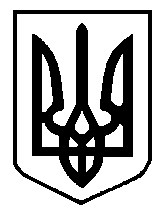 